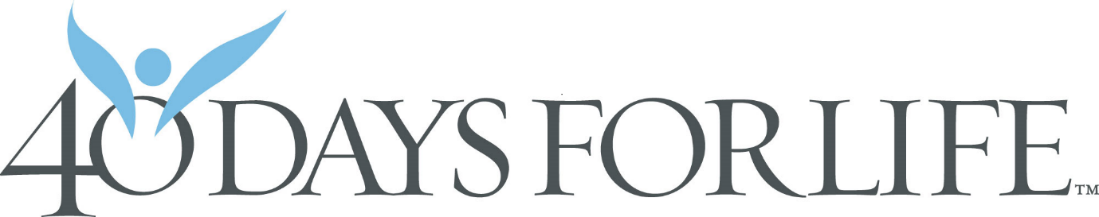 Dear Fellow Pro- lifer,                                                                                                                    January 2018 Thank you for supporting 40 Days for Life. Your contribution is essential to the success of the campaign. Please continue to spread the word. Can you ask your Church to display the attached campaign poster?We want to give you campaign main events information and a few practical points to ensure that the campaign runs as smoothly as possible. Campaign Events InformationOpening Event: (Morning Event) In George Square between 11am – 12.30pm on Saturday 10th February 2018. There will be prolife speakers and the event will close with rosary after which there is the opportunity for daily mass at the Cathedral at 1pmClosing event: (Afternoon Event) In George Square between 3pm -4.30pm on Sunday 25th March   (Palm Sunday) 2018 when once again there will be speakers and the campaign event will come to a close with the Rosary. Please put these dates in your diaries and do everything you can to encourage family and friends to attend. Remember this year is the 50th Anniversary of the implementation of the Abortion Act and during that time our small country of only 5.2million people has lost more than half a million Scottish babies. ‘They will not grow old as we who are left grow old but we will remember them’ Prayer Vigil The Prayer Vigil commences at our Ogilvie Site at 8am on Ash Wednesday 14th February 2018 across the road from the Hardgate Road entrance to the Queen Elizabeth University Hospital (QEUH), formerly the Southern General Hospital Govan. The Hardgate Road entrance is located off Shieldhall Road.  The peaceful prayer vigil will continue each day form 8am until 8pm. As before the final vigil hour will take place at our Ogilvie Site at the QEUH between 7pm and 8pm on Saturday 24th March 2018 and will once more hold a Silent Candlelit hour of witness to hope. Candles will be provided.Vigil Map LocationThe enclosed map shows the location of the vigil. There are two entrances to the Queen Elizabeth University Hospital. We will be gathering to pray and fast on the pavement across the road from the Hardgate Road entrance. Please check the weather forecast and dress appropriately. Remember this is Glasgow and we can have all 4 seasons in one day! Wear layers if it’s cold and don’t forget gloves, hat and umbrella. If it is very cold, warm woollen socks and boots are highly recommended. You may also wish to bring a small bottle of drinking water for personal use if you are staying for more than an hour.Travel to the location/ parkingThere is no available parking in the hospital grounds. We suggest that you consider using public transport from the city centre. The hospital website gives details of all buses - too many to mention here! For those who need to drive we have identified some streets close to the hospital which do not have restricted parking. The area is shown on the enclosed map. The suggested streets are Skipness Drive, St Kenneth Drive, Clachan Drive, Skipness Street, Hutton Drive (it’s a one way street) and Kennedar Drive. If you do decide to park here please ensure that you do not block driveways or cause an obstruction. The statement of peaceEach participant is required to sign the enclosed statement of peace.  This is a promise to act in a Christ- like manner at all times. These will be available for signature at the vigil site but if you are able to do so, please print the enclosed statement off , sign it and bring it with you when you come. Alternatively, give it to the day captain who is coordinating the attendance at the vigil for your particular day. Prayer and fastingThe vigil is a place of prayer and we wish to maintain the spiritual integrity of the vigil site at all times.  A reverent silence is required. Please have your mobile on silent. Participants are asked to fast with due regard for their personal health. The pressWe are sure that you understand that it is vital to the success of the campaign that all contact with the press is coordinated by our official spokesperson. Therefore, if you are approached by a member of the press we advise you to smile and thank them for their interest, be polite at all times but it is important that you refer them to the designated person in charge of the vigil site who will be wearing a high visibility vest for ease of identification. Please do not allow yourself to be lulled into a conversation with anyone you do not know either as you approach or leave the vigil location. Please do not bring any posters with you. Again, thank you for your support and for pledging to give up your time to take part in our peaceful prayer vigil.  We ask you to consider coming back another day to the vigil, or even coming at the same time and day each week. Make 40 Days for Life your annual Lenten commitment until respect for life is enshrined in the laws of our land again.May God Bless you Your 40 Days for Life Team. 